MandatConsultant national en appui au positionnement des instances de coordination nationale (modification possible en fonction du contexte du pays)Mise à jour : juillet 2021Annexe 1 : Exemple de carte de positionnement (conçue avec le logiciel Visio)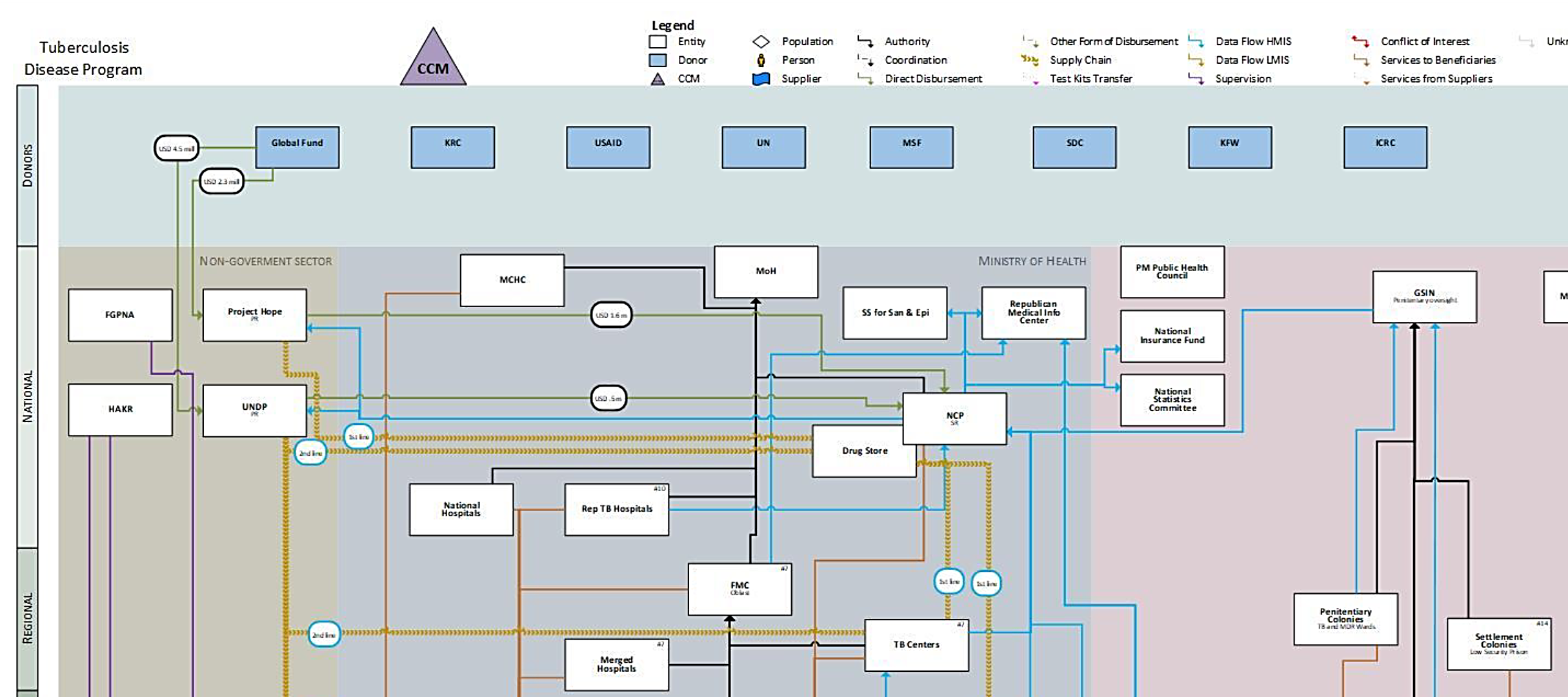 Annexe 2 : Exemple de carte de positionnement (conçue manuellement)ContexteSelon la Politique relative aux instances de coordination nationale (ICN) du Fonds mondial, dans un pays, c’est aux ICN que devrait revenir la plus haute responsabilité en matière de planification multisectorielle du développement faisant appel à plusieurs partenaires. Le Fonds mondial encourage tous les pays à prendre appui sur leurs structures nationales, là où c’est possible, et à intégrer l’ICN ou ses fonctions dans les plateformes de santé existantes afin de centraliser la coordination des programmes de santé, des investissements et de la préparation aux pandémies. Dans les pays qui se préparent activement à s’affranchir des financements du Fonds mondial pour au moins une composante de maladie, la planification et la mise en œuvre du positionnement peuvent exiger des délais plus courts. Elles doivent servir à ajuster le rôle joué par l’ICN pour apporter un appui au processus de transition et favoriser une plus grande pérennité. Cela peut notamment se manifester par le transfert progressif des fonctions et principes fondamentaux aux institutions nationales de la santé au plus tôt, dans le cadre d’une planification proactive de la transition, plutôt que d’attendre une subvention de transition. La cartographie des organes de gouvernance de la santé déjà en place dans un pays constitue la première étape de l’institutionnalisation des fonctions de l’ICN. Portée etobjectifLe consultant national recensera les structures de santé, les mécanismes de gouvernance et les plateformes responsables de la coordination du secteur de la santé et des questions spécifiques aux maladies au niveau national. Dans un contexte de transition, il devrait se concentrer davantage sur les principales parties prenantes nationales, qui sont les plus à même de renforcer la planification, la préparation et la mise en œuvre de la transition, et de soutenir les efforts d’ensemble pour consolider la pérennité.Le consultant cartographiera la position de chaque plateforme identifiée au sein des systèmes nationaux et en lien avec l’ICN. Il aidera également l’ICN à élaborer un plan de positionnement axé sur les trois phases principales (se reporter à la Note d’orientation pour les instances de coordination nationale : Positionnement) :ConnaissanceCoordinationStructure durableTâches et indicateursOn s’attend à ce que le consultant national effectue les tâches ci-dessous.LivrablesRapports hiérarchiquesLe consultant relèvera du comité exécutif de l’ICN et du président du groupe de travail sur l’évolution de l’ICN.Le consultant travaillera en étroite collaboration avec le secrétariat et le groupe de travail sur l’évolution de l’ICN.Il incombe au secrétariat de l’ICN de transmettre les livrables du consultant au Fonds mondial.Niveau d’effort et période d’exécutionLe consultant dispose d’un niveau d’effort de 25 jours pour une période de 2 mois.AnnexesAnnexe 1 : Exemple de carte de positionnement (conçue avec le logiciel Visio)Annexe 2 : Exemple de carte de positionnement (conçue manuellement)Profil recherchéA. QualificationsEssentielles :Diplôme d’études supérieures en santé publique, finance, administration publique ou administration des affaires, ou dans un domaine connexe.B. ExpérienceEssentielle :Solide expérience de l’établissement de partenariats dans des contextes politiques et de la médiation sur des questions et des prestations complexes aux niveaux national, régional et international.Expérience professionnelle riche, notamment dans l’analyse de stratégies et de politiques, la planification et la gestion de programmes, ou expérience équivalente.Maîtrise et expérience solides des questions stratégiques, organisationnelles, financières et de gestion.Bonne connaissance des processus du Fonds mondial et de son modèle de financement.Excellente maîtrise de la communication écrite et orale.Souhaitable :Au moins trois mois d’expérience professionnelle (internationale ou nationale) en planification et en gestion dans le secteur humanitaire.Expérience en gestion de programmes de santé publique et de lutte contre des maladies, en particulier le VIH et le sida, la tuberculose et le paludisme.Expérience reconnue en coordination par plusieurs parties prenantes.C. CompétencesLangues :Ce poste exige de posséder un bon niveau d’anglais et une connaissance de la langue locale (en particulier de la langue la plus parlée par les représentants des populations clés).Compétences techniques :Solides connaissances du logiciel Visio.Maîtrise des applications Microsoft Office, en particulier Excel et Access, de la messagerie électronique, de la navigation sur Internet et des sites Web – essentiel.Bonne compréhension des questions de gouvernance.Grande capacité d’organisation et esprit d’initiative, et forte sensibilité aux questions politiques.Connaissance des questions de santé publique.Excellentes qualités relationnelles et aptitude avérée à communiquer et interagir avec des hauts fonctionnaires du gouvernement, des organisations non gouvernementales, des organismes des Nations Unies et des acteurs du secteur privé.Très bonnes aptitudes en rédaction, présentation et communication, et solides compétences en informatique – essentiel.Capacité à diriger une équipe et à établir des priorités tout en gérant plusieurs tâches simultanément.Expérience ou antécédents dans le domaine du développement auprès d’entités publiques ou privées – souhaitable.